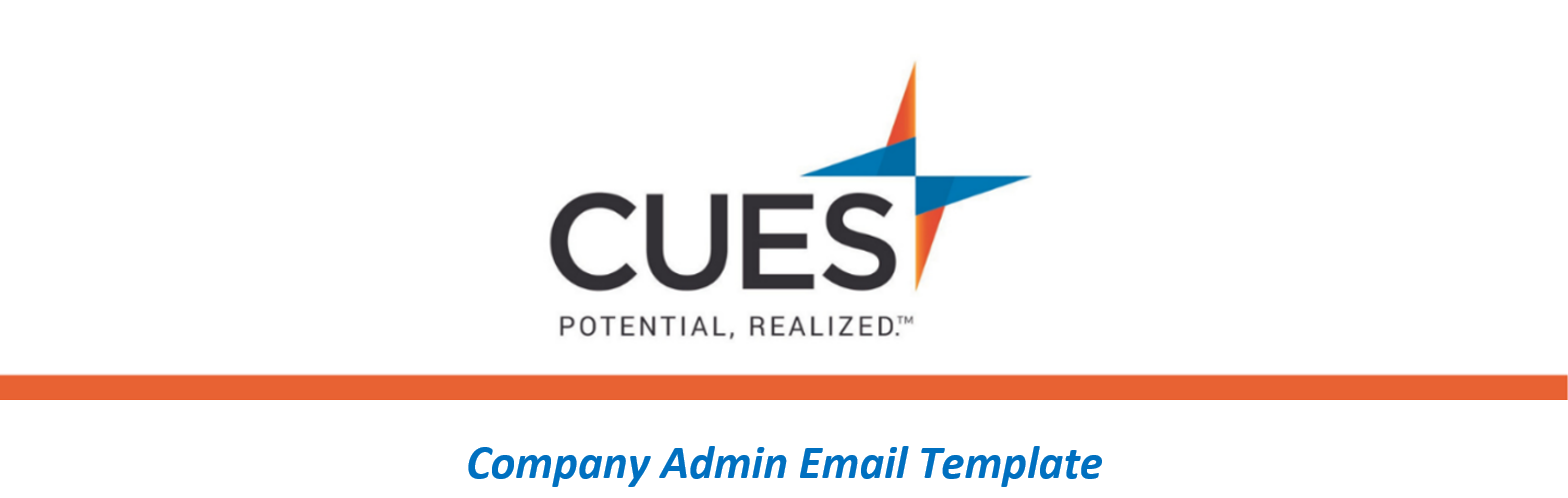 Event Registration – Paid EventsPurpose: Send to employees interested in paid events at CUESDirections: Copy and paste the template below into a new email, replace all highlighted fields, then sendSUBJECT: CUES Event Registration – Paid EventsHello <NAME>,Thank you for your interest in attending <NAME OF EVENT>. Prior to registering, please be sure to review the attached registration policy for <CU/ORGANIZATION NAME>. Once you have obtained approval from management, register to the event using the Member Help Center guide below.Event RegistrationOnce you have completed the registration you will receive a confirmation email from cues@cues.org. You will also be able to verify the registration in your events under “My Account Details”.If you need assistance with registration, please email cues@cues.org with any questions.